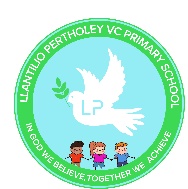 COVID-19 Risk Assessment
22nd September 2021Name of Assessor:    Helen King -  Headteacher	  Date of Assessment (updated): 5th January 2021 Risk Assessment FactorTo determine the risk factor for each hazard, multiply the severity number by the likelihood number.  This produces a number on a scale of 1 to 25.  The numbers provide only an indication of priority and extent of risk, the higher the number the greater the priority and risk and therefore the more resources which may be necessary to control the risk.The following is only guidance. The key principle to work to is identifying risks and calculating the ‘Risk Factor’ (BEFORE), identifying and implementing measures to reduce these risks, then reassessing the risk factor (AFTER) before deciding whether the level of risk is acceptable.IMPORTANTThis method only provides an indication of risk and is based upon subjective judgement therefore, employers must ensure to their satisfaction that the risk assessment and the actions taken to remove or avert the hazards identified are adequate.AppendixArrival:Parents required to wear a mask on school site, including outside areas.Parents to stay on yard, markers on yard to support social distancing.Sian Whiteman to supervise KS2 yard.  Parents to leave children on the yard. Julie James to supervise FP yard.  Parents to leave children at the bottom of the ramp.  Foundation Phase Reception to use own door for exit/entryYear 1 to use wet area door for exit/entryYear 2 to use main FP door for exit/entry Key Stage 2KS2 to enter via the door by Year 6 classroomKS2 to exit via door by the KS2 toiletsDeparture:Parents are asked to wear a mask on school site, including outside areas.KS2 Classes taken out by class teacher through door by KS2 toilets.  KS2 Staff to remain on KS2 yard until all parents depart.FP Classes taken out by class teacher.  Summary InformationSocial Distancing and Reducing Risk:Doors will be propped open and windows kept open.  No external agencies/peripatetic staff in school.Pupils will be allowed to bring in bags: they bring their snack/packed lunch/coats into class.  Parents will be asked to be extra vigilant and not to send children to school if poorly.Siblings will come to school on the same day. Children to bring a water bottle into school.  Water fountain turned off.  Staff must socially distance in the staffroom.Staff to support each other with comfort breaks.Handwashing regimes in place.  Children to be encouraged to use soap and water for handwashing.  Hand sanitiser bottles in all classrooms.Sinks allocated to Year groups:Rec		Own facilitiesYear 1	Creative area SinkYear 2	Infant toilets’ sinksYear 3	Creative area SinkYear 4	Toilets’ SinkYear 5	Toilets’ SinkYear 6 	Creative area sinkThis version was:DateTo be updated as necessary Shared with governorsTo be updated as necessary Shared with staffTo be updated as necessary Shared with LATo be updated as necessary Available on the school website fromTo be updated as necessary SeverityLikelihoodRisk FactorLevel of Risk5=Death, disablement5=Certain, imminent12 - 25May be considered as high risk and may require provision of considerable resources.  This could involve training, appropriate equipment, high levels of supervision, and consideration of the most effective methods of eliminating or controlling hazards.4=Major injury4=Very likely12 - 25May be considered as high risk and may require provision of considerable resources.  This could involve training, appropriate equipment, high levels of supervision, and consideration of the most effective methods of eliminating or controlling hazards.3=Incapacity3=Likely12 - 25May be considered as high risk and may require provision of considerable resources.  This could involve training, appropriate equipment, high levels of supervision, and consideration of the most effective methods of eliminating or controlling hazards.2=Pain2=Unlikely5-12May be considered as significant risk and will require an appropriate level of resources.1=Discomfort1=Very unlikely1-5May be considered as low risk; however actions should still be taken to attempt to reduce these risks further to an acceptable level if possible.1-5May be considered as low risk; however actions should still be taken to attempt to reduce these risks further to an acceptable level if possible.Identified riskPerson(s) 
at riskRisk Level Before Control  1- 5(Before)Risk Level Before Control  1- 5(Before)Risk Level Before Control  1- 5(Before)Control measuresRisk Level After Control 1-5(After)Risk Level After Control 1-5(After)Risk Level After Control 1-5(After)Responsibility & DateIdentified riskPerson(s) 
at riskSeverityLikelihoodTotalControl measuresSeveritylikelihoodTotalResponsibility & DateAwareness to procedures and riskStaff and students339Safeguarding and health and safety procedures have been reviewed and updated where needed in light of the COVID-19 advice. Updated procedures  have been shared with relevant staff;Staff to receive guidance on actions to help minimise the spread of infection; Staff to be made aware of the school’s infection control procedures in relation to coronavirus; The school keeps up-to-date with advice issued by local authority and Welsh Government;Parents informed of the procedures put in place to help keep the children safe in school. Stay at home guidance’ is made available for parents and staff to refer to and accessible on school’s website;  Parents to be asked to take their child’s temperature prior to school if they are concerned about symptoms of COVID-19Pupils made aware of rules for staying safe in school and what to do if they feel unwell; Any cases of illness, including COVID-19 are to be treated with confidentiality.326Headteacher /All StaffImplementing ‘social distancing’Staff and students3412The latest guidance on implementing protective measures in educational settings is made available to staff so that it is followed at all times;Class groups, are organised as described in the ‘class or group sizes’ in line with published Welsh Government guidelines;The timetable is revised to implement where possible:Plan for lessons or activities which limit movement between areas where necessary;Maximum number of lessons or classroom activities which could take place outdoors;At Break and lunch times classes in KS2 to remain separated on the yard to maintain distancing and to support behaviourIn KS2 parents to Drop-off children in the yard to support limited numbers of students coming into contact with each other;  Exit and entry to school zoned for year groups Iin KS2–  see Plan in AppendixParents’/carers’ drop-off and pick-up protocols are planned so that they minimise adult to adult contact; Parents asked to still wear masks on the school site, including outside.  Staff to model;Class groups remain together throughout the day and social mixing with other children will be minimised;Unnecessary items are removed from classrooms and other learning environments where there is space to store them elsewhere (use of changing rooms, cloakrooms and study);Floor markings continue to support ‘social distancing’ and facilitate safe queuing e.g. corridors, communal areas, outside the toilets;Movement of pupils around school is minimised with pinch-points and bottlenecks identified and appropriately controlled; Teachers to look at equipment and only use equipment that can be appropriate cleaned regularly. Pupils to eat packed lunches outside as weather allows.  Children to eat school lunch in the hall.  Each class to use a separate table which is cleaned between groups;Breakfast club and after-school club in the hall.  Each year group to sit at a separate table with a marked box of toys and equipment;Cohorts are kept isolated where possible;Pupils use the same classroom or area of a setting throughout the day, with a thorough cleaning of the rooms at the end of the day;Mixing between staff and groups of children in school is minimised byaccessing rooms directly from outside, where possible;Students clean their hands before break and lunch using a sink area designated for each year group; students eat lunch in their classrooms; pupils have full water bottles from home each day.  We have bottles of water available for pupils who forget to bring their own.  The water fountain will be out of use;Toilet access: Infant toilets will be split for classes rather than gender.  Urinals will not be in action.  Outside doors will be wedged open.   Cubicles and sinks will be allocated to certain year groups.  Some toilet cubicles will be out of use to aid social distancing.The use of shared space such as halls is limited.  Assemblies will be undertaken within Key Stages with social distancing between each class;Introduce KS2 one-way circulation to keep groups apart as they move through the setting where spaces are accessed by corridors;The use of staff rooms has limit occupancy; 326Headteacher /All StaffHygiene PracticesStaff and students4416The cleaning of non-healthcare settings guidance is understood by relevant staff and followed at all times. For example, all staff wash hands following any cleaning activity; where cleaning products are used, staff to wear appropriate PPE (e.g. vinyl or nitrile gloves and aprons); staff should wear goggles if decanting chemicals where there is a risk to splashing in the eyes;Where pupils require first aid, staff members must wear appropriate personal protective equipment (gloves; face covering; apron; face-shield) whilst administering treatment;Any staff who administer first aid or direct contact with pupils must immediately wash hands and avoid contact with face until hygiene practices have been observed;All tissues and wipes used are to be disposed of in the appropriate way, put into lidded caddy bins in each class with a bag inserted and thrown away at the end of each day; All classroom doors which are in use should be wedged open as much as is appropriate to reduce the need to touch handles regularly;Sufficient handwashing facilities are available and allocated to each class. Handwashing is promoted above using sanitiser.Handwashing signage is provided adjacent to each basin;Hand sanitiser (that contains no less than 60 percent alcohol) is available at school front door, office, staffroom and is available in all classrooms (as backup), other learning environments and in communal areas (contents are checked daily).  All adults and pupils are expected to:
frequently wash their hands with soap and water for 20 seconds and dry thoroughly;clean their hands on arrival at school, before and after going outside for breaktime, before and after eating, and after sneezing or coughing, before leaving for home;avoid touching their mouth, eyes and nose;use a tissue or elbow to cough or sneeze and use bins for tissue waste (‘catch it, bin it, kill it’).Ensure support is available for children who have trouble cleaning their hands independently e.g. Foundation Phase and ALN pupils;Pupils are encouraged to learn and practise these habits through activity and repetition;Lidded Bins for tissues are emptied throughout the day, and at the end of every day;The amount of resources that are taken and brought in from home is limited.  Items brought in from school such as library books to be isolated for 48 hours before being re-distributed;All spaces are well ventilated using natural ventilation (opening windows);Doors to remain open, where safe to do so (bearing in mind fire safety and safeguarding), to limit use of door handles and aid ventilation;Posters are displayed throughout the school reminding pupils and staff to wash their hands, e.g. before entering and leaving the school;Pupils wash their hands with soap for no less than 20 seconds, following the suggested hand-washing schedule detailed in posters for display and spreading infection guidance;Pupils are supervised by staff when washing their hands to ensure it is done correctly, where necessary;Sufficient amounts of soap (or hand sanitiser where applicable), clean water, paper towels and waste disposal bins are supplied in all toilets and handwashing areas;Bar soap is not used – liquid soap dispensers are used instead to avoid touch;Pupils do not share cutlery, cups or food;Pupils bring in full water bottles every day;Cleaners carry out daily, thorough cleaning that follows national guidance and is compliant with the published guidance;Headteacher / Administrator arranges enhanced cleaning to be undertaken where required – advice about enhanced cleaning protocols is sought from the local health team;COSHH assessments for all additional substances to be in place;Cleaning materials in each classroom to be stored of reach of pupils when not locked in cleaning cupboard.428Headteachers /All staff /Caretaker /Cleaning staffIll HealthStaff and students4416Staff, pupils, parents/carers to be informed of the symptoms of possible coronavirus infection, e.g. a new dry continuous cough, difficulty in breathing, high temperature, loss of taste/smell and are kept up-to-date with national guidance about the symptoms and guidance in relation to ‘stay at home’;Any pupil who displays signs of being unwell with COVID symptoms is immediately referred to the Headteacher or designated member of staff. While waiting to be collected, children will be supervised in the designated area which is next to the main school office to ensure social distancing is maintained;Students displaying symptoms of coronavirus do not come in to contact with other students and as few staff as possible, whilst still ensuring the student is safe;The relevant member of staff calls for emergency assistance immediately if the student’s symptoms worsen;The parents of an unwell student are informed as soon as possible of the situation by a relevant member of staff and asked to collect them immediately;Areas used by unwell students who need to go home are thoroughly cleaned once vacated;If unwell students are waiting to go home, they are instructed to use the adult toilet in the main entrance foyer - this will not then be used by any one else until cleaned with household disinfectant after the person with suspected coronavirus (COVID-19) has left to reduce the risk of passing the infection on to other people;If a member of staff displays symptoms of COVID-19. They will report to Headteacher and follow advice given;If a member of staff or child receives a positive test for COVID-19 Track and Trace guidance will be followed;   Parents and carers must be available for collecting poorly pupils and contact information must be kept up to date;428All StaffSpread of infectionStaff and students4416Spillages of bodily fluids, e.g. respiratory and nasal discharges, are cleaned up immediately and disposed of in line with the guidance; staff use PPE.  If waste is expected of being in contact with a person showing symptoms, suspected or confirmed, it should be placed in a waste bag and held in a secure place for 72 hours and then disposed of in other waste.Pupils are instructed to cough or sneeze into their elbow and use a tissue to cover their mouths where possible, disposing of the tissue in bags and put into the bin;Pupils must wash their hands after they have coughed or sneezed;Parents are made aware not to bring their children to school or onto the school premises if they show signs of being unwell;Parents asked to wear face coverings on school site including outside spaces;Staff will be asked to wear face coverings in any shared area on school site including outside but may remove them in the classroom;Social distancing must be maintained when entering or exiting the school site. Parents must be instructed to maintain social distance while waiting to drop off or collect children from school.  Parents will be encouraged to leave the school site as quickly as possible without socialising with other families;428All StaffManagement of infectious diseasesStaff and students4416Infection control procedures are adhered to as much as possible in accordance with Public Health Wales guidelines;Staff are vigilant and report concerns about a student’s symptoms such as signs of fever, to the Headteacher, where appropriate equipment, such as digital thermometers are available to support assessing risk;Staff apply consistency in its approach to the management of suspected and confirmed cases of coronavirus;‘Social distancing’ measures are implemented as so far as is possible and practicable;There are plans in place for the movement of children around the school (as above);The Headteacher monitors the cleaning standards of school cleaning contractors and discusses any additional measures required with regards to managing the spread of coronavirus;428All Staff Children who are Symptomatic are held in the foyer on the plastic chairs until parents collect and take them for a testParental engagementStaff and students339School to communicate to all parents and carers regularly about arrangements, practical information and COVID-19 updates that affect the operation of the school.Where possible only one parent / carer should be present at collection point;Parents are informed that they cannot gather at entrance gates and/or doors, or enter the site (unless they have a pre-arranged appointment, which should be conducted safely);Only pupils and staff are permitted within the building.Parents required to wear a mask on the school site;326Headteacher /Admin TeamParents have been very respectful and supportive of protocols and have behaved appropriately at nearly all times and certainly never in defiance of measuresBuilding and property maintenanceStaff and students4416Caretaker undertakes a daily checklist of supplies and site security/health and safety to ensure compliance with latest guidance;Any areas presenting increased risk to students and/or staff to be isolated;Floor marking used to define transit routes and no-go spaces within identified classrooms and/or areas;Lock all unrequired doors including chemical/cleaning storage, electrical distribution cupboards and high-risk areas/rooms isolated;All outdoor building maintenance to be coordinated with the Headteacher, caretaker so that segregation from students and staff can be ensured (e.g. grass cutting);All contractors to report to reception prior to the start of any work, which is separate to student entrance;Continue with water testing and fire drills etc (see H and S policy) 428Headteacher/ CaretakerCommunicationStaff and students4416Pupils & staff told not to enter the school if they are displaying any symptoms of coronavirus; The relevant member of staff reports immediately to the Headteacher about any cases of suspected coronavirus, even if they are unsure; updated about any changes to infection control procedures as necessary;428Headteacher  / Premises TeamBlended Learning- at homeStaff and students4416The school communicates with parents via messaging service regarding any updates to school procedures which are affected by the coronavirus pandemic;Pupils working from home are assigned work to complete; Headteacher oversees plan for students’ continued education during times of working from home to ensure there is minimal disruption to pupils’ learning – this includes their plan to monitor students’ learning while not in school;Clear reinforced messages about student behaviour expectations are made visible and adhered to at all times, even while working remotely;Class teachers ensure all students have access to schoolwork and the necessary reading materials at home;Class teachers ensure that all technology used is accessible to all students – alternative arrangements are put in place where required.428Leadership Team/Admin Team/TeachersEmergenciesStaff and students4416Arrangements are in place for first aid support and relevant PPE will be available;Suitably trained first aiders;Provisions are fully stocked and monitored. Accident forms completed where required;If a member of staff is diagnosed with COVID 19 as a result of being exposed during the work place this must be reported in line with RIDDOR guidance – in the same manner as any incident resulting in exposure to biological agents;All pupils’ emergency contact details are up-to-date, including alternative emergency contact details, where required;Pupils, parents/carers are contacted as soon as practicable in the event of an emergency;Pupils’ alternative contacts are called where their primary emergency contact cannot be contacted.428Headteacher /Admin TeamSafeguardingStaff and students4416Standard procedures are reinforced to all staff prior to increased operations and all staff are expected to observe these;Appropriate security arrangements on-site;Staff rota and levels to take account for security arrangements;All staff supervisors to have valid DBS clearance.Usual ‘See something, say something’ safeguarding protocols followed414Headteacher /Designated Senior Person (DSP)Deputy DSPPoor BehaviourStaff and students4416School to consider the impact of poor behaviour; bullying, or abuse of another child or a member of staff, and are clear with parents/carers on action to take in response to this;Pupils taught and reminded about hygiene and safe-distancing - risk assessments will be carried out on pupils whose behaviour puts staff and other pupils at risk of COVID 19; Parents will be asked to support their pupils with behaviour expectations;School behaviour policy to be used. Three strike rule for deliberate social distancing breaches for pupils leading to reduced attendance provision.Adequate supervision levels in place to support staff;Groups organised so that staff familiar with students where possible to minimise incidents of poor behaviour.428HeadteacherDistance LearningStaff and students4312School to publish Distance Learning guidance to all staff and governors;School to ensure that all teaching and relevant support staff have a school-issued device to support distance learning where possible;Leaders and staff to identify appropriate E-Learning courses and/or virtual training to support delivery of distance learning;Ensure Staff working remotely have the necessary equipment and work environment to working from home;Line managers to maintain regular contact with staff who are working remotely;Schools to ensure that all pupils have access to equipment and resources necessary to engage in learning opportunities;School to maintain contact with parents to provide help and support so that they can support children with distance learning activities. 428Headteacher/ Staff working from home Managing school transportStaff and students4416Transport providers, as far as possible, are advised of the need to follow hygiene rules and try to keep distance from their passengers (if/where applicable).  428Local Authority/Headteacher.